Objawy alergii u dzieci oraz najpopularniejsze alergeny jakie występująJeśli chcesz poznać nie tylko objawy alergii u dzieci ale także najczęściej występujące alergeny, zapoznaj się z treścią naszego blogposta.Objawy alergii u dzieci - jakie są?Jakie są objawy alergii u dzieci? Jeśli chcesz je poznać, przeczytaj informacje jakie zawarte są w naszym artykule.Alergie dziecięce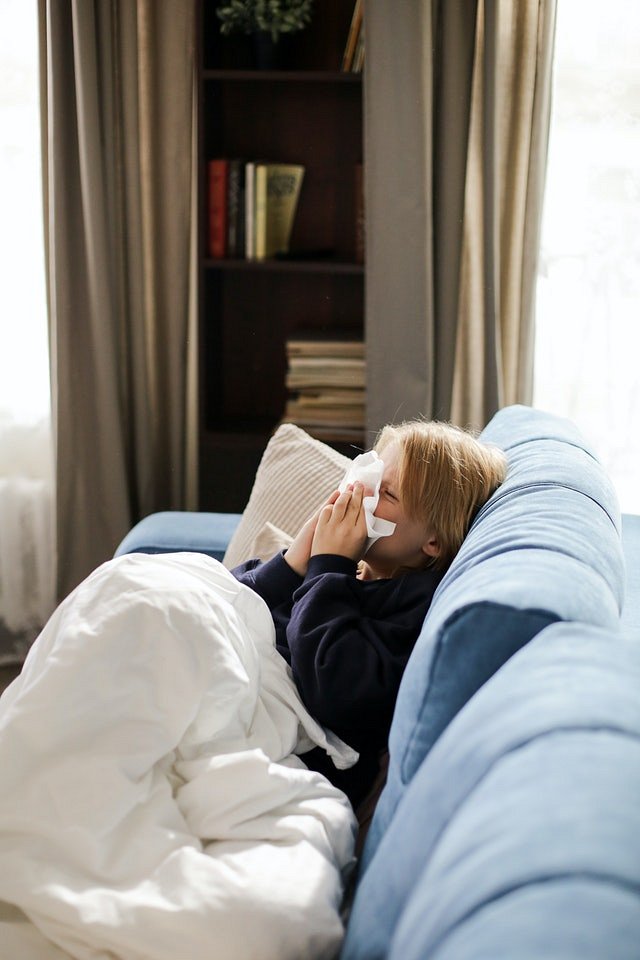 Na samym początku Warto zaznaczyć iż odróżnienie objawów stanu nie alergicznego od alergii często nie jest łatwym zadaniem. Kiedy mamy doczyniennia z alergią u dziecka? Gdy układ odpornościowy dziecka reaguje nadmiernie na substancję w środowisku, zwaną alergenem. Do najczęściej występujących alergenów zaliczyć możemy pyłki drzew, chwastów i traw a także ślinę i sierść zwierząt szczególnie kotów oraz psów a także wszelakie pleśnie. Jakie są objawy alergii u dzieci?Poznaj objawy alergii u dzieciObjawy alergii u dziecka mogą obejmować katar alergiczny, który często nazywany jest siennym oraz wysypki skórne ( tzw. pokrzywka), obrzęk twarzy czy też części twarzy jak wargi i oczy oraz objawy żołądkowo-jelitowe, takie jak bóle brzucha, wymioty i biegunkę. Jesli chcemy poznać więcej informacji dotyczących występowania alergii u dziecka, zachęcamy do przeczytania artykułu na blogu kliniki Optimum, który poświęcony jest owej tematyce. Szukaj informacji o zdrowiu w rzetelnych źródłach jak blog Optimum!